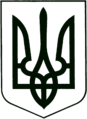 УКРАЇНА
МОГИЛІВ-ПОДІЛЬСЬКА МІСЬКА РАДА
ВІННИЦЬКОЇ ОБЛАСТІВИКОНАВЧИЙ КОМІТЕТ                                                           РІШЕННЯ №260Від 29.08.2023р.                                              м. Могилів-ПодільськийПро надання суду висновку про доцільність позбавлення батьківських правКеруючись ст. 34 Закону України «Про місцеве самоврядування в Україні», відповідно до ст.ст. 19, 141, 150, 151, 152, 155, 164, 165, 171 Сімейного кодексу України, Закону України «Про органи і служби у справах дітей та спеціальні установи для дітей», постанови Кабінету Міністрів України від 24.09.2008 року №866 «Питання діяльності органів опіки та піклування, пов’язані із захистом прав дітей», розглянувши ухвалу ___________районного суду Миколаївської області від ________________ року, справа №___________________ та матеріали, що надійшли до служби у справах дітей міської ради, беручи до уваги рішення комісії з питань захисту прав дитини від 15.08.2023 року №15, з метою забезпечення прав, свобод та законних інтересів дітей,-виконком міської ради ВИРІШИВ:1. Надати висновок про доцільність позбавлення батьківських прав,    _____________________, ______________  року народження, відносно його малолітньої доньки, ____________________, _____________ року народження, згідно з додатком, що додається.2. Контроль за виконанням даного рішення покласти на заступника   міського голови з питань діяльності виконавчих органів Слободянюка М.В..                 Міський голова                                                         Геннадій ГЛУХМАНЮК                                                                                                   Додаток 			                                                          до рішення виконавчого                                                                                         комітету міської ради                                                                                         від 29.08.2023 року №260В И С Н О В О Коргану опіки та піклування при виконавчому комітетіМогилів-Подільської міської ради про доцільність позбавлення батьківських прав          В провадженні ___________ районного суду Миколаївської області  знаходиться цивільна справа №_______________ за позовом ______________________ до __________________, третя особа: орган опіки та піклування в особі служби у справах дітей ____________ міської ради, служба у справах дітей Могилів-Подільської міської ради про позбавлення батьківських прав.          Ухвалою _________ районного суду Миколаївської області від 01.06.2023 року (справа №_______________) зобов’язано службу у справах дітей Могилів-Подільської міської ради надати суду висновок про доцільність (недоцільність) позбавлення ________________, _____________ року народження, який зареєстрований за адресою: вул. ________________, __, с. ________________, ____________ район, Миколаївська область, батьківських прав стосовно доньки, ___________________, _______________ року народження та сина, ____________________, ___________ року народження та матеріали, на підставі яких він прийнятий.          Встановлено, що громадяни _______________ та ________________, перебували у шлюбі, від спільного подружнього життя в їх сім’ї народилося троє дітей: ____________________, ____________ року народження, ______________________, ____________ року народження, ________________ _____________ року народження, але так як подружні відносини не склалися - шлюб було розірвано рішенням _______________ районного суду ______________ області від _______________ року. Зі слів __________________, батько жодних батьківських обов’язків відносно дітей не виконує, не цікавиться їх станом здоров’я та навчанням, не приймає участі у вихованні та взагалі припинив спілкуватися з ними, аліменти не сплачував. Всі питання щодо виховання дітей вирішуються без участі та підтримки з боку батька.Відповідно до довідки від ____________ року №____________ про участь батьків учениці ___ класу, _______________, у шкільному житті дитини, виданої ___________ Ліцеєм ____________ міської ради _____________ району Миколаївської області, дитина завжди охайна, доглянута. Мати дівчинки, ________________________, спілкується з педагогами, цікавиться шкільним життям дитини. Батько, _______________________, контакту зі Ліцеєм не підтримує, із вчителями не спілкується, батьківські збори не відвідує. Відповідно до довідки від 19.05.2023 року №____, виданої головою квартального комітету № __«Центр», малолітня дитина, _________________, проживає разом з матір’ю - ___________________________________________, вітчимом - ___________________ та братом - _________________ за адресою: вул. ______________, буд. ___, кв. __, м. Могилів-Подільський, Вінницька область.Відповідно до листа від 07.07.2023 року №____ служби у справах дітей _______________ міської ради, здійснити обстеження умов проживання ____________________, ____________ року народження, за місцем його реєстрації, а саме: вул. ______________, __, село _______________, ____________ район, Миколаївська  область та за фактичним місцем проживання: вул. _____________, _________, село ____________, __________________ район, Миколаївська область не має можливості, оскільки _________________ на даний час (з його слів) знаходиться в Херсонській області. При відвідуванні служби у справах дітей ____________ міської ради 03.07.2023 року зазначив, що не заперечує про позбавлення його батьківських прав щодо дітей: _____________________, ___________ року народження, _______________, ___________ року народження, але письмової заяви не написав.Комісією з представників служби у справах дітей міської ради 01.08.2023 року здійснено обстеження житлово – побутових умов проживання матері та дітей, та встановлено, що _____________ з донькою проживає у двокімнатній квартирі зі всіма зручностями та комунікаціями за адресою: вул. ____________, буд. ___, кв. ___, м. Могилів-Подільський, Вінницька область, старший син проживає у гуртожитку Одеського державного університету внутрішніх справ, приїжджає на час канікул. В квартирі чисто, тепло та затишно, зроблено ремонт, кімнати облаштовані меблями та побутовою технікою. Донька має окрему кімнату з усім необхідним для повноцінного розвитку та проживання. __________________ та її діти є внутрішньо переміщеними особами. В місто Могилів-Подільський переїхали з міста __________ _______________ району Миколаївської області.          Відповідно до оцінки потреб Могилів-Подільського міського територіального центру соціального обслуговування (надання соціальних послуг) потреби дітей, _______________ та ______________________, задовольняються у повній мірі. Мати дітей - ________________________, здатна виконувати обов’язки щодо виховання дітей та догляду за ними належним чином, діти забезпечені усім необхідним для проживання та розвитку. На засіданні комісії з питань захисту прав дитини ____________ року   розглядалось дане питання, батько дітей, _____________________________, не з’явився, під час телефонної розмови працівника служби у справах дітей міської ради з батьком дітей було з’ясовано, що він не заперечує щодо позбавлення його батьківських прав відносно його дітей. Відповідно до положень статті 150 Сімейного кодексу України батьки зобов’язані піклуватися про здоров’я дитини, її фізичний, духовний та моральний розвиток, забезпечити здобуття дитиною повної загальної середньої освіти, готувати її до самостійного життя. Передача дитини на виховання іншим особам не звільняє батьків від обов’язку батьківського піклування щодо неї.Статтею 12 Закону України «Про охорону дитинства» передбачено, що на кожного з батьків покладається однакова відповідальність за виховання, навчання і розвиток дитини. Батьки, або особи, які їх замінюють, мають право і зобов’язані виховувати дитину, піклуватися про її здоров’я, фізичний, духовний і моральний розвиток, навчання, створювати належні умови для розвитку її природних здібностей, поважати гідність дитини, готувати її до самостійного життя та праці.Ухилення батьків від виконання своїх обов’язків має місце, коли вони не піклуються про фізичний і духовний розвиток дітей, їх навчання, підготовку до самостійного життя, зокрема: не забезпечують необхідного харчування, медичного догляду, лікування дітей, що негативно впливає на їх фізичний розвиток, як складову виховання; не спілкуються з дітьми в обсязі,  необхідному для їх нормального самоусвідомлення; не надають дітям   доступу до культурних та інших духовних цінностей; не сприяють засвоєнню ними загальновизнаних норм моралі; не виявляють інтересу до їх внутрішнього світу; не створюють умов для отримання ними освіти. 
          Зазначені фактори, як кожен окремо, так і в сукупності, можна 
розцінювати, як ухилення від виховання дітей лише за умови винної поведінки батьків, свідомого нехтування ними своїми обов’язками.          Виходячи з вищенаведеного та з метою захисту прав та інтересів дітей, і так, як, ___________________, ______________ року народження, тривалий час не виконував своїх батьківських обов’язків та участі у вихованні дітей не приймав, їх долею, життям, навчанням, станом здоров’я не цікавився,  Виконавчий комітет Могилів-Подільської міської ради, як орган опіки та піклування, вважає за доцільне позбавлення батьківських прав, _____________________, _____________ року народження, тільки відносно його малолітньої дитини, ________________, _________ року народження, так як син - __________________, ____________ року народження, є повнолітнім.            Перший заступник міського голови                                  Петро БЕЗМЕЩУК  